7 июля – праздник Ивана КупалыЛегенда о КупалеРазлучённый в детстве со своей родной сестрой, Купала встречает красивую девушку. Не зная о том, что это его родная кровь, он впоследствии женится на ней. А закончилось это всё трагически: брат и сестра, узнав о том, что они родственники, покончили с собой, утопившись.* * *Праздник Ивана Купалы - это народный языческий праздник, отмечаемый в России, Беларуси, Польше, Литве, Латвии, Эстонии и Украине. Иванов день имеет старинную традицию празднования практически по всей Европе. До Крещения праздник Ивана Купалы был приурочен ко дню летнего солнцестояния (22 июня по старому стилю). Церковь, как и в случае с языческой Масленицей, не захотела отнимать у народа любимый летний праздник. Поэтому с принятием христианства праздник стали отмечать в день рождения Иоанна Крестителя — 24 июня по старому стилю. А с переходом на новый стиль дата рождения Иоанна Крестителя сдвинулась на 7 июля, так как православная церковь живёт по старому стилю. В связи с этим праздник потерял астрономическое соответствие летнему солнцестоянию. Кстати, во многих местностях праздновали этот праздник не один день, а два. 6 июля по церковному календарю — Аграфена Купальница (день памяти мученицы Агриппины). А 7 июля — Иван Купала (Рождество Пророка, Предтечи и Крестителя Господня Иоанна).Иван Купала принадлежал к числу самых почитаемых, самых важных, самых разгульных праздников. Корни его уходят в эпоху язычества. У наших предков существовало божество Купала, олицетворяющее летнее плодородие. А плодородие — это не только хороший урожай, но и плодородие человеческих отношений. Это создание семьи и рождение детей. Именно поэтому Иван Купала был наиболее популярен у незамужних девушек и неженатых парней.В основе народных обрядов праздника лежит почитание воды и солнца. Существовал всенародный обычай в Иванов день купаться. Хотя в некоторых областях крестьяне считали такое купание опасным, так как в Иванов день именинник — сам водяной. А он не любит, когда люди лезут в его царство, и может отомстить, утопив всякого неосторожного. А ещё в день Ивана Купалы купались в росе. Считалось, что Иванова роса делает кожу чистой и молодой. Если же ею окропить стены дома и кровати, то перестанут водиться домашние насекомые.Есть несколько народных примет, связанных с этим днём: «На Иванов день солнце на восходе играет», «Сильная роса на Ивана — к урожаю огурцов», «На Ивана ночь звёздная — много будет грибов», «Если дождь заплачет, то через пять дней солнышко будет смеяться».Очищающие костры — главная особенность купальской ночи. Вокруг них плясали, через них прыгали: кто удачнее и выше прыгнет — тот будет счастливее. Через костры прогоняли домашнюю скотину, чтобы защитить от болезней. Матери сжигали в купальских кострах сорочки болезненных детей, чтобы им было послано здоровье. По поверьям, в купальскую ночь нельзя спать. В эту ночь оживает всякая нечисть: ведьмы, оборотни, русалки, колдуны, домовые, водяные, лешие. А к спящему человеку легче подобраться и навредить. Чтобы уберечь от злых духов животных, наши предки выкапывали чертополох и вешали над входом в хлев.6 июля, на Аграфену Купальницу, обязательно мылись в банях. Русская парная баня — это совершенно уникальное явление. Совмещая в себе стихии огня и воды, баня олицетворяла стремление к очищению через огонь и воду. В день Аграфены Купальницы на весь год заготавливали веники для бани.С днём Ивана Купалы люди связывали и свои представления о несметных богатствах природы. Народ ждал не только богатого урожая, но и помощи в поисках сокровищ. Так рождались самые невероятные легенды. Самая известная из них повествует о том, что в день Ивана Купалы расцветает папоротник: цветок его огненно-красного цвета и цветёт он только один час. А кто найдёт цветок, тому и клад достанется, что под ним зарыт. Сейчас всем известно, что папоротник никогда не цветёт и цвести не может по биологическим причинам. Но простим нашим предкам их наивность, тем более что они оставили нам в наследство такой красивый праздник и множество легенд, с ним связанных.Другое название дня Ивана Купалы — Иван Травник. Поэтому для праздника характерны многочисленные обычаи и предания, связанные с растительным миром. Травы и цветы, собранные в Иванов день, высушивают и сберегают, считая особенно целебными. Ими окуривают больных, борются с нечистью, их бросают в затопленную печь во время грозы, чтобы предохранить дом от удара молнии, употребляют их и для «разжигания» любви.В старые времена в ночь на Ивана Купалу девушки плели венки с зажжёнными лучинками или свечками и опускали их на воду. Если венок утонул — значит, милый друг разлюбил. У кого венок дольше всех проплывёт, та будет всех счастливее, а у кого лучинка дольше прогорит, та проживёт долгую-предолгую жизнь!Хочется рассказать ещё об одном мистическом персонаже купальской ночи. Это русалки. Существует поверье, что в эту ночь русалки принимают человеческий облик и могут заворожить юношей, которые отправились на поиски папоротника.Кстати, водятся русалки и в зарубежных водоёмах, только зовут их несколько иначе. В Греции это сирены, в Сербии — вилы (крылатые красавицы, способные убивать взглядом), в Германии — ундины, в Ирландии — мерроу, выходящие на берег в образе маленьких лошадок.Как же отпраздновать этот день, если ты живёшь в большом городе и нет поблизости места, где жгут костры, и водоёма, куда можно опустить венок?Вечером, после ужина можно устроить шуточное гадание. Для этого надо приготовить карточки с нарисованными на них цветами или просто с их названиями и расшифровкой: какой цветок что означает. Кто-то из домашних садится спиной к столу, где разложены карточки. Другой член семьи поднимает карточку со словами: «Кому этот цветок?» Сидящий спиной называет имя кого-либо из присутствующих.Гадание по цветамБоярышник — есть надежда на любовь.Василёк — в тебя влюбятся.Вьюнок — он тебя никогда не полюбит.Гвоздика (красная) — страстная любовь.Георгин — признательность.Жасмин — ничего не значащее заигрывание.Колокольчик — не верь ему, обманет.Лютик — на свидании всё прояснится.Маргаритка — застенчивая любовь.Мята — тебя любят очень сильно.Незабудка — боится тебя потерять.Ноготки — вы расстанетесь.Роза (белая) — любит сильно, но не подаёт виду.Роза (красная) — тоскует по тебе.Ромашка — он сомневается в своей любви.Символом этого  праздника стал-венок. Венок – это плетеное украшение из живых трав и цветов, своеобразная корона на голову. Каждая травинка и цветок имели свое значение и подбирались, как зашифрованное послание или желание. Венками и веночками девушки украшали себя и деревья, потом дома и хозяйственные постройки. Особым ритуалом было опускание венка в воду. Мы предлагаем вам сделать свой веночек и украсить его по образцу , вы также можете проявить свое творчество и фантазию и сделать свой необыкновенный ,волшебный веночек. 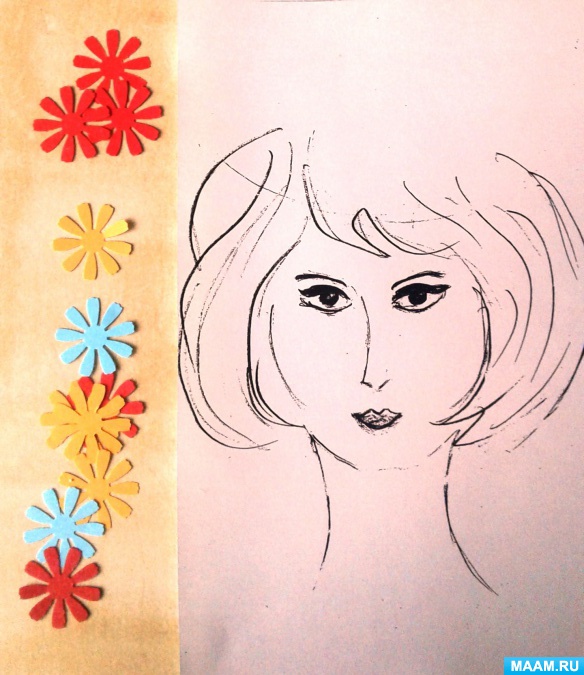 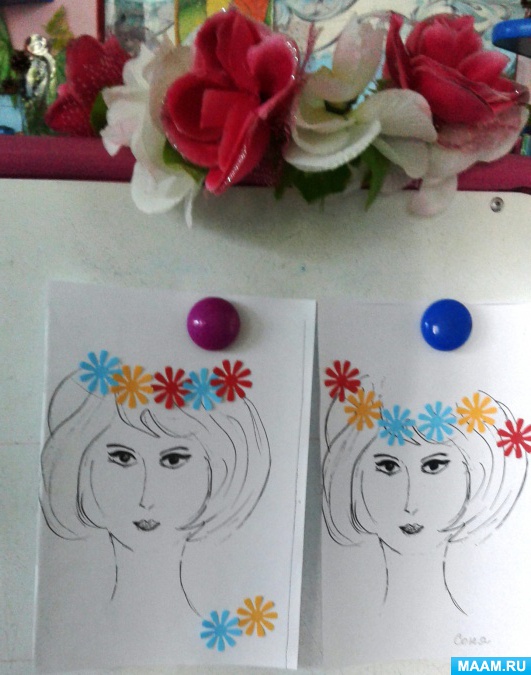 